AnamnesebogenHerzlich willkommen in unserer PraxisBevor wir uns über Ihre zahnmedizinischen Wünsche unterhalten, benötigen wir neben Ihren Personalien auch Auskünfte über Ihren Gesundheitszustand. Dies ist wichtig für eine optimale und risikofreie Behandlung. Selbstverständlich unterliegen alle Angaben der ärztlichen Schweigepflicht.Patient																		Name			Vorname			Geburtsdatum und -ortVersicherte Person																Name			Vorname			Geburtsdatum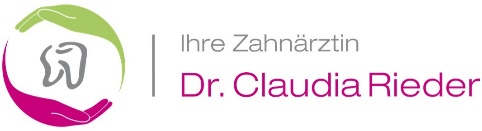 Anschrift																	Straße + Nr.					PLZ			OrtTelefon tagsüber			Mobiltelefon				Krankenkasse													Beruf									  Arbeitgeber  				Zahn-Zusatzversicherung		 ⃝  Nein		⃝  JaBesitzen Sie ein Bonusheft		 ⃝  Nein		⃝  Ja	Wenn ja, Bonus seit  				Gerne erinnern wir Sie an Ihre nächste KontrolluntersuchungJa, gerne:	 ⃝ per SMS	 ⃝ via E-Mail			 @ 			 ⃝  per Postkarte ⃝ Nein Fragen zum allgemeinen GesundheitszustandHaben Sie aktuell Beschwerden im Mundbereich ? 	⃝  Ja	Grund:  												⃝  NeinHausarzt (Name, Adresse, Tel.- Nummer):  									Medikamente		Welche Medikamente nehmen Sie regelmäßig ein ?  					Allergien		Gegen welche Materialien und Medikamente besteht bei Ihnen eine Überempfindlichkeit			oder Allergie ?													Besitzen Sie einen Allergiepass ?					⃝ Ja 	⃝ NeinKreuzen Sie bitte an, ob Sie an einer der folgenden Erkrankungen / Befunde leiden / gelitten haben:Herz			Herzschwäche (Insuffizienz) ?						⃝ Ja	⃝ Nein			Unregelmäßiger Herzschlag (Arrhythmie) ?				⃝ Ja	⃝ Nein			Herzasthma / Angina Pectoris ?					⃝ Ja 	⃝ Nein			Herzschrittmacher / Herzklappenersatz ?				⃝ Ja	⃝ NeinKreislauf		Ist Ihr Blutdruck zu hoch ?						⃝ Ja	⃝ Nein			Ist Ihr Blutdruck zu niedrig ?						⃝ Ja	⃝ Nein			Hatten Sie schon einmal einen Herzinfarkt ?				⃝ Ja 	⃝ Nein			Wenn ja, wann zuletzt ?									Nehmen Sie gerinnungshemmende Medikamente ein ?		⃝ Ja 	⃝ NeinVegetative		Ohnmachtsanfälle ?							⃝ Ja	⃝ NeinErkrankung		Tinnitus ?								⃝ Ja 	⃝ Nein			Migräne ?								⃝ Ja 	⃝ NeinStoffwechsel		„Zucker“ (Diabetes) ?							⃝ Ja 	⃝ Nein			Magen-Darmerkrankung ?						⃝ Ja	⃝ Nein			Schilddrüsenerkrankung ?						⃝ Ja	⃝ NeinNervensystem		Epileptische Anfälle ?							⃝ Ja	⃝ Nein			Krämpfe ?								⃝ Ja	⃝ NeinBlut			Blutungsneigung (Hämophilie) ?					⃝ Ja	⃝ NeinInfektionen		Hepatitis A / B / C ?							⃝ Ja	⃝ Nein			HIV / AIDS ?								⃝ Ja	⃝ Nein			Chronische Atemwegserkrankungen ?					⃝ Ja	⃝ NeinSonstiges		Sind oder waren Sie drogen- oder alkoholabhängig ?			⃝ Ja	⃝ Nein			Rauchen Sie ?								⃝ Ja 	⃝ Nein			Wenn ja wie viel pro Tag ? 		  Zigaretten 			Schnarchen Sie ? 							⃝ Ja	⃝ NeinRöntgen		Wurden Sie im letzten Jahr im Kopf-/ Kiefer-/ Zahnbereich geröntgt?	⃝ Ja	⃝ NeinSind Sie schwanger?	Wenn ja, vorraussichtlicher Geburtstermin:  						Datenschutzrechtliche Einwilligung :Herr/ Frau ____________________ geb.: 		 stimmt der Speicherung seiner/ihrer personenbezogenen Daten durch die Praxis zu. Er/Sie wird darauf hingewiesen, dass er/sie diese Zustimmung jederzeit schriftlich widerrufen können (Art. 7 Abs. 3 DSGVO). Bei Kindern unter 16 Jahren erfolgt die Einwilligung durch den/die Erziehungsberechtigten (Art. 8 Abs. 1 DSGVO).Lindau, den  					 	Unterschrift:  						Für Patienten von Dr. Cantner und Patienten aus der Praxis Konrad, Lechner & Kollegen :Ich,  				  , bin damit einverstanden, dass meine Unterlagen aus der vorhergehenden Praxis für meine Weiterbehandlung von Frau Dr. Rieder eingesehen werden dürfen.Lindau den,  				 		Unterschrift:  						